M9: 18. – 25. březnaDo školního napsat do školního sešitu nové učivo:Funkce cotg-poslední goniometrická funkce-podobná funkci tangens: = 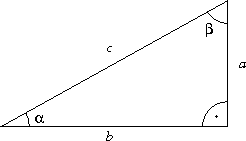 Úkol: Doplnit hodnoty funkce cotg pro úhly 0, 30, 45, 60 a 90 stupňů do již vámi vytvořené tabulky.Goniometrické funkce v rovině i v prostoruPostup:1) Pozorně přečíst zadání a provést zápis.2) Do sešitu si vždy ke každému příkladu udělat náčrtek.3) URČIT, KDE LEŽÍ PRAVOÚHLÝ TROJÚHLENÍK4) v náčrtku označit, co znám5) zvolit vhodnou goniometrickou funkci (sin, cos, tg)6) výpočet – správně opsat z kalkulačky7) výsledek uvést se správnými jednotkamiPozn: Používej správné vzorečky pro výpočet obsahu, objemu a povrchu (pokud jsi zapomněl, najdi na internetu)!Do školního sešitu:-vypracovat řešený příklad uč. 71-72 / A….pracovat a počítat s pochopením příkladu!- tento příklad doplnit. 71 / 1- další příklady72 / 2 ….nápověda: k výpočtu použij polovinu délky základy72 / 3 … nápověda: k výpočtu výšky použij stranu LM o velikosti 58 mm73 /4 A, B 73 / 5A…nápověda: k výpočtu úhlu použij polovinu délky úsečky MN		        získáš velikost úhlu, který je polovinou úhlu  (úhlu NSM)73 / 6A74 / B……vypracovat řešený příklad s pochopením74 / 774 / 8A…nápověda: podobný 74 / B, 775 / 9